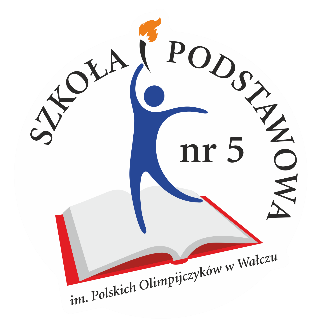 WNIOSEK O PRZYJĘCIE DZIECKA DO KLASY ISzkoły Podstawowej nr 5 w Wałczu na rok szkolny 2023/2024Oddział:   ogólnodostępny                                           sportowyNiniejszym przyjmuję do wiadomości i wyrażam zgodę na przetwarzanie danych osobowych zawartych we wniosku w celu rekrutacji dziecka do Szkoły Podstawowej nr 5 w Wałczu .…………………………………………							      data i czytelny podpis rodziców/ prawnych opiekunów*Jestem świadomy odpowiedzialności karnej za złożenie fałszywego oświadczenia. Dane dotyczące naszej rodziny są prawdziwe (art. 233 ustawy z dnia 6 czerwca 1997r. Kodeks Karny Dz.U. Nr 88 poz. 533 ze zmianami)   ……………………………………………….							      data i czytelny podpis rodziców/ prawnych opiekunów*ZGODA NA WYKORZYSTANIE WIZERUNKU DZIECKA: Oświadczam, że wyrażam/nie wyrażam*  zgody w trybie art. 81 ustawy o prawie autorskim i prawach pokrewnych oraz art. 6 ust. 1 lit. a Rozporządzenia Ogólnego o Ochronie Danych (zwanego dalej „RODO”), na nieodpłatne rozpowszechnianie wizerunku, mojego dziecka zarejestrowanego podczas realizacji zadań statutowych szkoły, w tym: konkursów, turniejów sportowych i uroczystości szkolnych, w mediach: Internecie, prasie, telewizji, broszurach, gazetkach szkolnych oraz mediach społecznościowych. Jednocześnie przyjmuję do wiadomości, że wizerunek mojego dziecka będzie wykorzystywany tylko i wyłącznie w celu promocji i potrzeb funkcjonowania Szkoły Podstawowej nr 5 im. Polskich Olimpijczyków w Wałczu. Oświadczenie moje ważne jest na cały cykl kształcenia mojego dziecka w Szkole Podstawowej nr 5.                                  …………………………………………                        (data i czytelny podpis rodzica / prawnego opiekuna)*) niepotrzebne skreślićKLAUZULA INFORMACYJNAprzy rekrutacji dzieci do szkołyZgodnie z art. 13 rozporządzenia Parlamentu Europejskiego i Rady (UE) 2016/679 z dnia 27 kwietnia 2016r. w sprawie ochrony osób fizycznych w związku z przetwarzaniem danych osobowych i w sprawie swobodnego przepływu takich danych oraz uchylenia dyrektywy 95/46/WE (ogólne rozporządzenie o  chronię danych osobowych), informujemy, że:1. Administratorem  przetwarzającym dane osobowe jest Szkoła Podstawowa Nr 5 z siedzibą w Wałczu, os. Dolne Miasto 14a, 78-600 Wałcz , tel. 67 258 61 99, e-mail: sekretariat@sp5.walcz.pl.2. Kontakt z Inspektorem Ochrony Danych możliwy jest pod adresem e-mail:  sekretariat@sp5.walcz.pl.3. Dane osobowe Pani/ Pana/ dziecka będą przetwarzane na podstawie art. 6 ust. 1 lit. a) i c) oraz art. 9 ust.2 lit b) ogólnego rozporządzenia o ochronie danych osobowych, ustawy Prawo oświatowe z dnia 14 grudnia 2016 r. oraz ustawy z dnia 07 września 1991r. o systemie oświaty w celu przeprowadzenia postępowania rekrutacyjnego. 4. Dane osobowe pozyskane w postępowaniu rekrutacyjnym będą przechowywane nie dłużej niż do końca okresu, w którym uczeń będzie uczęszczał do szkoły, a w przypadku nieprzyjęcia do szkoły bezzwłocznie usunięte. 5. Odbiorcami podanych danych osobowych mogą być wyłącznie podmioty upoważnione do ich otrzymywania na podstawie przepisów prawa. 6. Posiada Pani/Pan prawo do żądania od administratora dostępu do danych osobowych, prawo do ich sprostowania, usunięcia lub ograniczenia przetwarzania. 7. Przysługuje Pani/Panu prawo do cofnięcia wyrażonej zgody w dowolnym momencie; powyższe nie wpływa na zgodność z prawem przetwarzania, którego dokonano na podstawie wyrażonej przez Panią/Pana zgody przed jej cofnięciem. 8. Ma Pani/Pan prawo wniesienia skargi do Urzędu Ochrony Danych w związku z przetwarzaniem danych osobowych przez administratora. 9. Pani/Pana dane osobowe nie będą przekazywane do państw trzecich i organizacji międzynarodowych.10. Podanie danych osobowych jest wymogiem ustawowym i jest obowiązkowe ze względu na przepisy prawa oświatowego j/w.………………………………………………….							    data i  czytelny podpis rodziców/ prawnych opiekunów*DANE OSOBOWE DZIECKADANE OSOBOWE DZIECKAImię Drugie imięNazwiskoData urodzeniaMiejsce urodzeniaWojewództwoPESELAdres zamieszkania (stały, czasowy*)Adres zameldowania (stały, czasowy*)Obwód szkolnyDANE OSOBOWE MATKI/ OPIEKUNKI PRAWNEJ*DANE OSOBOWE MATKI/ OPIEKUNKI PRAWNEJ*Imię i nazwisko matki Adres zamieszkania TelefonDANE OSOBOWE OJCA/PRAWNEGO OPIEKUNA*DANE OSOBOWE OJCA/PRAWNEGO OPIEKUNA*Imię i nazwiskoAdres zamieszkania Telefon INFORMACJE DODATKOWE O DZIECKUINFORMACJE DODATKOWE O DZIECKUINFORMACJE DODATKOWE O DZIECKUNazwa przedszkola, do którego dziecko uczęszczałoCzy dziecko posiada opinię lub orzeczenie Poradni Psychologiczno – Pedagogicznej (jeśli tak, proszę  dołączyć kopię)TAKNIECzy dziecko będzie uczęszczało na świetlicę szkolnąTAKNIEDeklaruję uczestnictwo dziecka na zajęciach religiiTAKNIEInformacje o dziecku niezbędne do zapewnienia odpowiedniej opieki np. informacje o stanie zdrowia, alergie itp.